VorrundeViertelfinaleHalbfinaleSpiel um Platz 3FinaleC-Junioren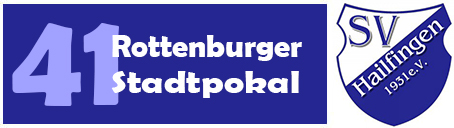 Mittwoch, 28.12.2016Spielzeit: 9 Minuten12:00FC Rottenburg 2-TuS Ergenzingen 10:312:10TuS Ergenzingen 2-SGM Wurmlingen2:012:20FC Rottenburg 1-TuS Ergenzingen 44:012:30SGM Eichenberg-SV Weiler0:212:40TuS Ergenzingen 2-FC Rottenburg 11:3 n.E.12:50TuS Ergenzingen 1-SV Weiler5:6 n.E.13:05TuS Ergenzingen 2-TuS Ergenzingen 12:3 n.E.13:15FC Rottenburg 1-SV Weiler5:4 n.E.